                                       25.03.2021                        пгт. Рыбная Слобода           № 87пгО порядке ведения реестров муниципальных служащих в органах местного самоуправления Рыбно-Слободского муниципального района Республики Татарстан и Реестра муниципальных служащих Рыбно-Слободского муниципального района Республики ТатарстанВ целях совершенствования деятельности по ведению реестров муниципальных служащих в органах местного самоуправления Рыбно-Слободского муниципального района Республики Татарстан и Реестра муниципальных служащих Рыбно-Слободского муниципального района Республики Татарстан,  в соответствии со статьёй 31 Федерального закона от 2 марта 2007 года №25-ФЗ «О муниципальной службе в Российской Федерации», статьёй 37 Кодекса Республики Татарстан о муниципальной службе, с учётом Указа Президента Республики Татарстанот 23 октября 2006 года №УП-431 «О порядке ведения реестров государственных гражданских служащих в государственных органах Республики Татарстан и Реестра государственных гражданских служащих Республики Татарстан» и в соответствии с Уставом Рыбно-Слободского муниципального района Республики Татарстан ПОСТАНОВЛЯЮ:1. Утвердить прилагаемое Положение о порядке ведения реестров муниципальных служащих в органах местного самоуправления Рыбно-Слободского муниципального района Республики Татарстан и Реестра муниципальных служащих Рыбно-Слободского муниципального района Республики Татарстан.2.Рекомендовать органам местного самоуправления Рыбно-Слободского муниципального района Республики Татарстан совместно с организационным отделом Исполнительного комитета Рыбно-Слободского муниципального района Республики Татарстан организовать работу в соответствии с Положением о порядке ведения реестров муниципальных служащих в органах местного самоуправления Рыбно-Слободского муниципального района РеспубликиТатарстан и Реестра муниципальных служащих Рыбно-Слободского муниципального района Республики Татарстан.3. Рекомендовать организационному отделу Исполнительного комитета Рыбно-Слободского муниципального района Республики Татарстан оказывать методическую и консультативную помощь кадровым службам органов местного самоуправления Рыбно-Слободского муниципального района Республики Татарстан по вопросам ведения реестров муниципальных служащих Рыбно-Слободского муниципального района Республики Татарстан и обеспечивать координацию их ведения в государственной информационной системе Республики Татарстан «Единая информационная система кадрового состава государственной гражданской службы Республики Татарстан и муниципальной службы в Республике Татарстан».4.Предложить органам местного самоуправления поселений, входящих в состав Рыбно-Слободского муниципального района Республики Татарстан, в своей деятельности руководствоваться Положением о порядке ведения реестров муниципальных служащих в органах местного самоуправления Рыбно-Слободского муниципального района Республики Татарстан и Реестра муниципальных служащих Рыбно-Слободского муниципального района Республики Татарстан.5.Признать утратившим силу постановление Главы Рыбно-Слободского муниципального района Республики Татарстан от 21 марта 2016 года №38пг «О порядке ведения реестров муниципальных служащих в органах местного самоуправления Рыбно-Слободского муниципального района Республики Татарстан».6.Настоящее постановление разместить на официальном сайте Рыбно-Слободского муниципального района в информационно-телекоммуникационной сети Интернет по веб-адресу: http://ribnaya-sloboda.tatarstan.ru и на «Официальном портале правовой информации Республики Татарстан» в информационно-телекоммуникационной сети Интернет по веб-адресу: http://pravo.tatarstan.ru.7.Контроль за исполнением настоящего постановления оставляю за собой.Глава Рыбно-Слободскогомуниципального района Республики Татарстан                                                            И.Р. ТазутдиновУтвержденопостановлением Главы Рыбно-Слободского муниципального района Республики Татарстанот 25.03.2021 № 87 пгПоложениео порядке ведения реестров муниципальных служащих в органах местного самоуправления Рыбно-Слободского муниципального района Республики Татарстан и Реестра муниципальных служащих Рыбно-Слободского муниципального района Республики ТатарстанОбщие положения1. Настоящее Положение в соответствии с Федеральным законом от 2 марта 2007 года №25-ФЗ «О муниципальной службе в Российской Федерации», Кодексом Республики Татарстан о муниципальной службеопределяет содержание и порядок ведения реестров муниципальных служащих в органах местного самоуправления Рыбно-Слободского муниципального района Республики Татарстан и Реестра муниципальных служащих Рыбно-Слободского муниципального района Республики Татарстан.2. Реестры муниципальных служащих Рыбно-Слободского муниципального района Республики Татарстан в органах местного самоуправления Рыбно-Слободского муниципального района Республики Татарстан формируются на основе сведений из личных дел муниципальных служащих Рыбно-Слободского муниципального района Республики Татарстан (далее - муниципальные служащие), замещающих должности муниципальной службы Рыбно-Слободского муниципального района Республики Татарстан (далее - муниципальная служба) в органах местного самоуправления Рыбно-Слободского муниципального района Республики Татарстан (далее – органы местного самоуправления).3. Реестры муниципальных служащих в органах местного самоуправления образуют Реестр муниципальных служащих Рыбно-Слободского муниципального района Республики Татарстан (далее - Реестр муниципальных служащих), который представляет собой сводный перечень сведений о муниципальных служащих в органах местного самоуправления.4. Сведения, внесенные в реестры муниципальных служащих в органах местного самоуправления и Реестр муниципальных служащих, в случаях, установленных федеральными законами и иными нормативными правовыми актами Российской Федерации, относятся к сведениям, составляющим государственную тайну, а в иных случаях - к сведениям конфиденциального характера и подлежат защите в соответствии с законодательством Российской Федерации.5. Реестры муниципальных служащих в органах местного самоуправления и Реестр муниципальных служащих ведутся в государственной информационной системе «Единая информационная система кадрового состава государственной гражданской службы Республики Татарстан и муниципальной службы в Республике Татарстан» (далее - Информационная система) с обеспечением защиты содержащейся в них информации от несанкционированного доступа, уничтожения, модифицирования, блокирования, копирования, предоставления, распространения, а также от иных неправомерных действий.II. Ведение реестров муниципальных служащихв органах местного самоуправления и Реестра муниципальныхслужащих 6. Реестр муниципальных служащих в органе местного самоуправления ведется подразделением органа по вопросам муниципальной службы и кадров (далее - кадровая служба) в Информационной системе.7. Формирование и ведение Реестра муниципальных служащих осуществляется организационным отделом Исполнительного комитета Рыбно-Слободского муниципального района Республики Татарстан в Информационной системе на основе представленных в ней реестров муниципальных служащих в органах местного самоуправления.8.Формы реестра муниципальных служащих в органе местного самоуправления и Реестра муниципальных служащих соответствуют формам реестра государственных служащих в государственном органе и Реестра государственных служащих Республики Татарстан, утвержденных Департаментом государственной службы и кадров при Президенте Республики Татарстан (далее - Департамент), и размещаются в Информационной системе.9. Реестр муниципальных служащих и реестры муниципальных служащих в органах местного самоуправления включают в себя сведения о:персональных данных муниципального служащего;наименовании органа местного самоуправления, в котором муниципальный служащий проходит муниципальную службу;наименовании структурного подразделения данного органа местного самоуправления;наименовании замещаемой муниципальным служащим должности муниципальной службы в соответствии с Реестром должностей муниципальной службы Республики Татарстан;включениимуниципального служащего в кадровый резерв на муниципальной службе (дата включения в кадровый резерв, наименование должности, основание для включения в кадровый резерв, основание для исключения из кадрового резерва).10. Персональные данные муниципального служащего включают в себя сведения:о фамилии, имени, отчестве (при наличии) муниципального служащего;о дате рождения;о профессиональном образовании (наименование образовательной организации, номер и дата диплома, специальность и квалификация);о прохождении военной службы;о прохождении профессиональной переподготовки (наименование образовательной организации, дата окончания обучения, наименование программы, вид и номер итогового документа);о повышении квалификации (наименование образовательной организации, дата окончания обучения, наименование программы, вид и номер итогового документа);об ученой степени (наименование ученой степени, дата присвоения);об ученом звании (наименование ученого звания, дата присвоения);об общем трудовом стаже, рассчитанном в годах, месяцах, днях;о стаже муниципальной службы, исчисляемом в годах, месяцах, днях;о прохождении аттестации (дата проведения аттестации, решение аттестационной комиссии);о классном чине (присвоенный классный чин, дата и номер акта о его присвоении);о государственных наградах и иных наградах (вид награды, дата награждения);о прохождении конкурса на замещение вакантной должности муниципальной службы (если гражданин назначен на должность по результатам конкурса);о трудовом договоре (контракте – для руководителя Исполнительного комитета) (вид, дата заключения трудового договора (контракта -для руководителя Исполнительного комитета), срок его действия, дата внесения в него изменений).Настоящий перечень персональных данных муниципальных служащих является исчерпывающим и применяется исключительно по отношению к реестрам муниципальных служащих в органах местного самоуправления и Реестру муниципальных служащих.11. Сведения о гражданах, поступающих на муниципальную службу, вносятся в реестры муниципальных служащих в органах местного самоуправления в течение двух рабочих дней со дня их назначения на должности муниципальной службы на основании актов руководителей органов местного самоуправления  (лиц, замещающих муниципальные должности) о назначении.12. При назначении муниципального служащего на другую должность в этом же органе местного самоуправления сведения о его назначении на должность муниципальной службы вносятся в реестр муниципальных служащих в органе местного самоуправления в течение двух рабочих дней со дня его назначения на должность муниципальной службы на основании акта руководителя органа местного самоуправления (лица, замещающего муниципальную должность) о назначении.13. Основанием для исключения сведений о муниципальном служащем из реестра муниципальных служащих в органе местного самоуправления и из Реестра муниципальных служащих является его увольнение, назначение на муниципальную должность или должность, не являющуюся должностью муниципальной службы, смерть (гибель), а также признание лица безвестно отсутствующим или объявления его умершим решением суда, вступившим в законную силу.Основанием для исключения сведений о муниципальном служащем из реестра муниципальных служащих в органе местного самоуправления является также его назначение на должность муниципальной службы в другом органе местного самоуправления.Сведения о муниципальном служащем по указанным основаниям исключаются из реестра муниципальных служащих в органе местного самоуправления в день, следующий за днем увольнения, назначения на должность муниципальной службы в другом органе местного самоуправления, назначения на муниципальную  должность или должность, не являющуюся должностью муниципальной службы, смерти (гибели), или в день вступления в законную силу соответствующего решения суда.14. Сведения о соответствующих изменениях в реестре муниципальных служащих в органе местного самоуправления вносятся в Информационную систему и в течение пяти рабочих дней направляются в организационный отдел Исполнительного комитета Рыбно-Слободского муниципального района Республики Татарстан.На основе внесённых в реестр муниципальных служащих в органе местного самоуправления изменений организационным отделом Исполнительного комитета Рыбно-Слободского муниципального района Республики Татарстан в течение пяти рабочих дней осуществляется внесение изменений в Реестр муниципальных служащих.Сведения о соответствующих изменениях в Реестре муниципальных служащих в течение пяти рабочих дней направляются организационным отделом Исполнительного комитета Рыбно-Слободского муниципального района Республики Татарстан в Департамент.15. Сведения о муниципальных служащих, проходивших муниципальную службу в органах местного самоуправления и исключенных из реестров муниципальных служащих в органах местного самоуправления, передаются в архив в соответствии с законодательством.16. Споры, связанные с ведением реестров муниципальных служащих в органах местного самоуправления и Реестра муниципальных служащих, рассматриваются в соответствии с законодательством комиссиями по служебным спорам и судом.III. Контроль за ведением реестров муниципальных служащихв органах местного самоуправления17. Контроль за ведением реестров муниципальных служащих в органах местного самоуправления обеспечивает руководитель органа местного самоуправления (лицо, замещающее муниципальную должность). Контроль осуществляется в форме проверки наличия личных дел и их состояния, сверки сведений, содержащих персональные данные муниципальных служащих, со сведениями, содержащимися в реестре муниципальных служащих в органе местного самоуправления.Факт сверки сведений отражается в соответствующем акте.18. Муниципальные служащие, на которых возложены обязанности по формированию и ведению реестров муниципальных служащих в органах местного самоуправления и Реестра муниципальных служащих, несут ответственность в соответствии с законодательством за разглашение сведений конфиденциального характера и сведений, составляющих государственную тайну.IV. Представление сведений из реестров муниципальныхслужащих в органах местного самоуправления, Реестра муниципальныхслужащих и хранение реестров19. Сведения из Реестра муниципальных служащих представляются кадровой службой Главе Рыбно-Слободского муниципального района Республики Татарстан и Руководителю аппарата Совета Рыбно-Слободского муниципального района Республики Татарстан.20. Реестры муниципальных служащих в органах местного самоуправления, изменения к ним хранятся в Информационной системе с обеспечением защиты содержащейся в них информации от несанкционированного доступа, уничтожения, модифицирования, блокирования, копирования, предоставления, распространения, а также от иных неправомерных действий.ГЛАВА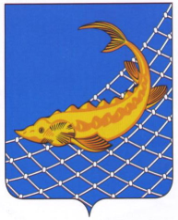 РЫБНО-СЛОБОДСКОГОМУНИЦИПАЛЬНОГО РАЙОНАРЕСПУБЛИКИ ТАТАРСТАН422650, пгт. Рыбная Слобода,ул. Ленина, дом 48ТАТАРСТАН РЕСПУБЛИКАСЫБАЛЫК БИСТӘСЕМУНИЦИПАЛЬРАЙОНЫНЫҢБАШЛЫГЫ422650, Балык Бистәсе,Ленин урамы, 48 нче йорт,ПОСТАНОВЛЕНИЕКАРАР